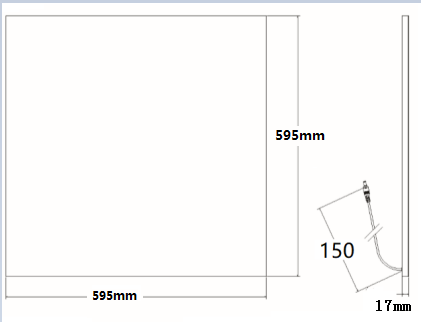 Statement: Product dimension 600x600mm,595x595mm,620x620mm are available.Installation 1: embedded with spring to ceiling.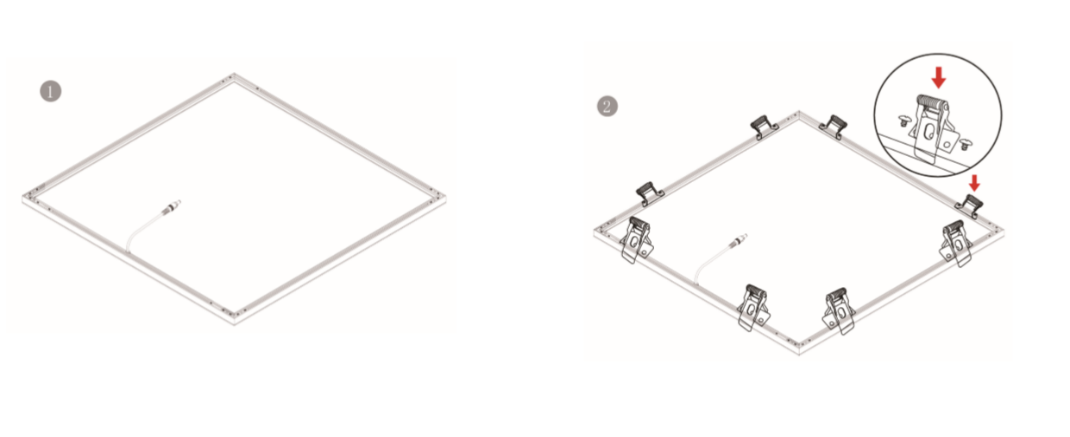 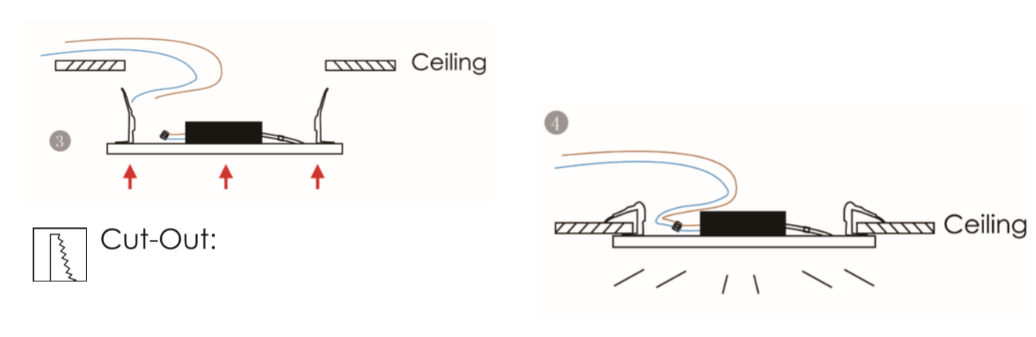 Installation 2: suspending with accessories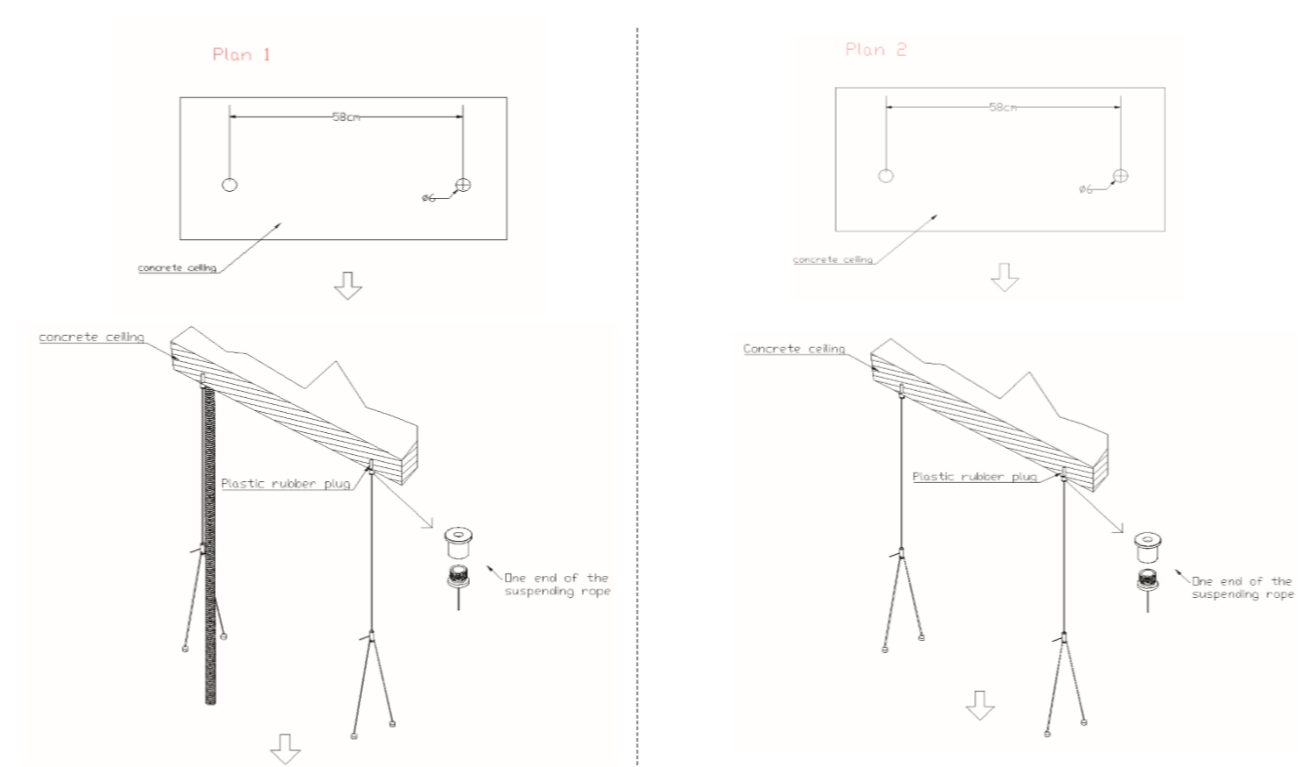 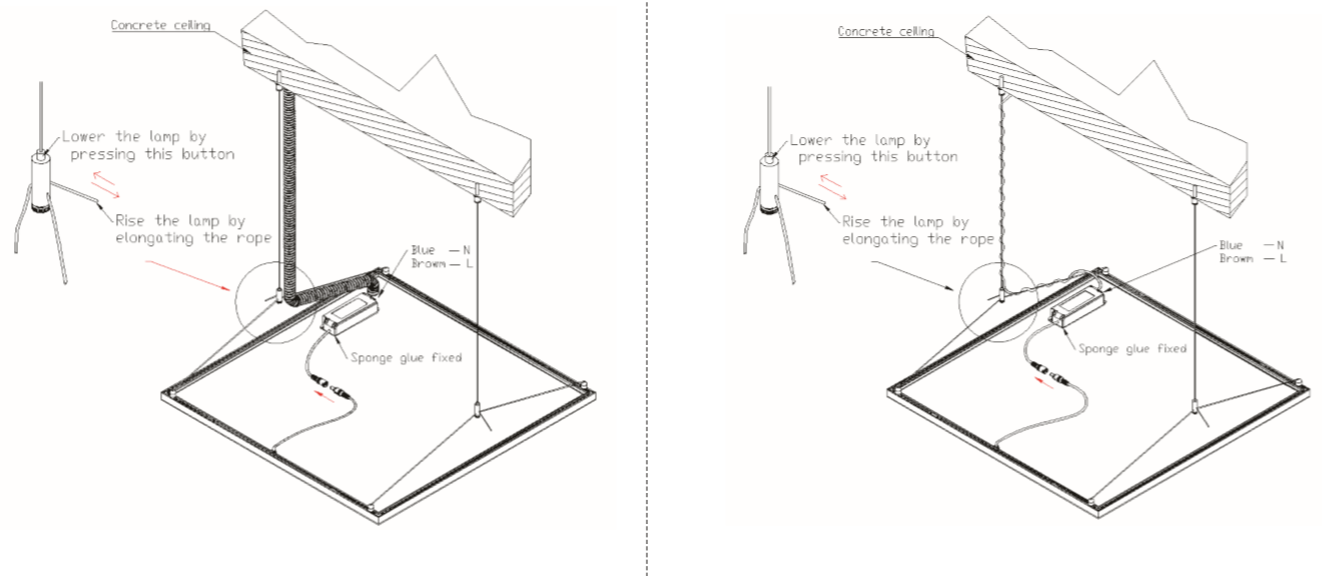 Installation 3: suspending and joint together with accessories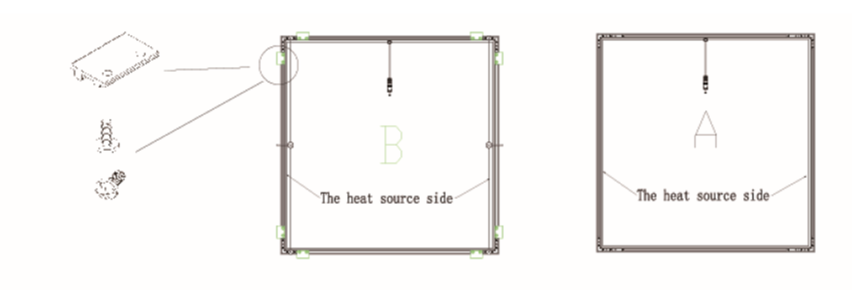 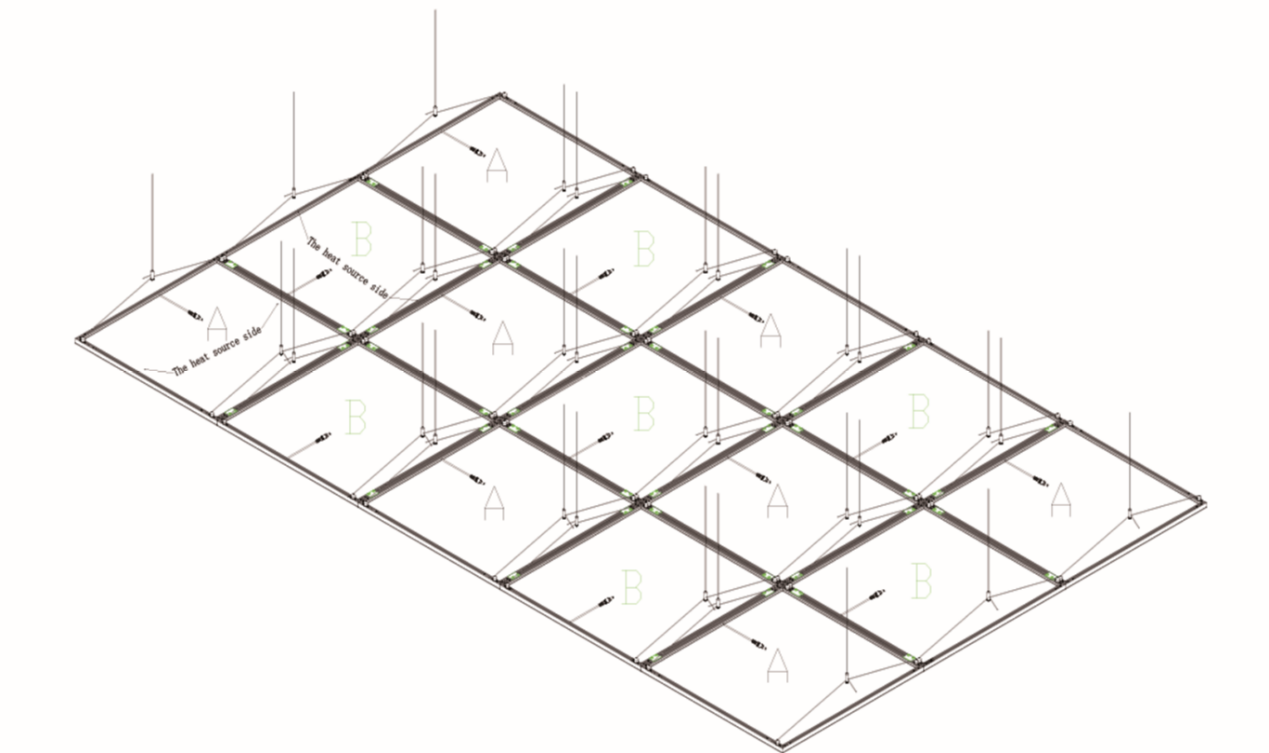 Package details: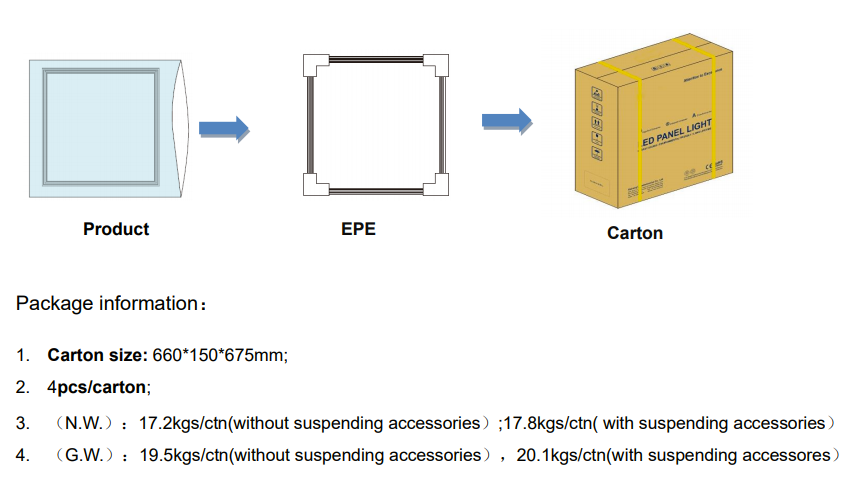 Application show: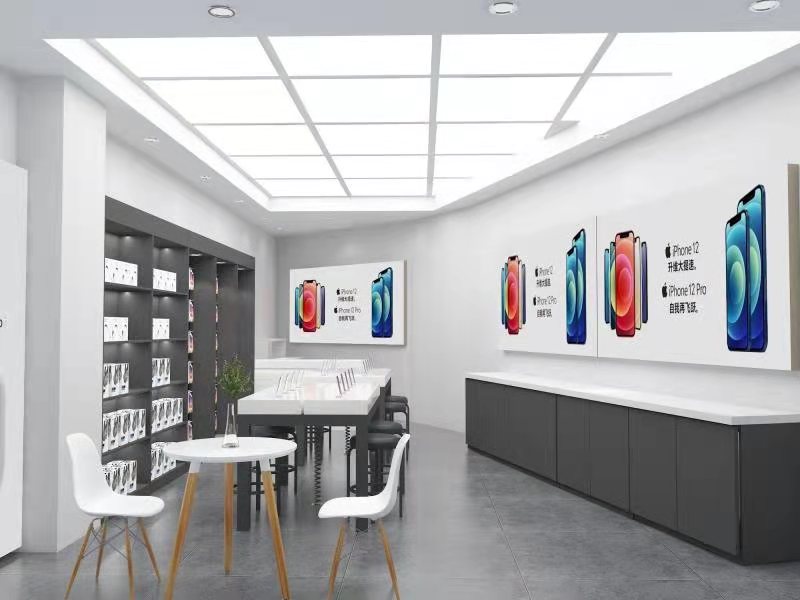 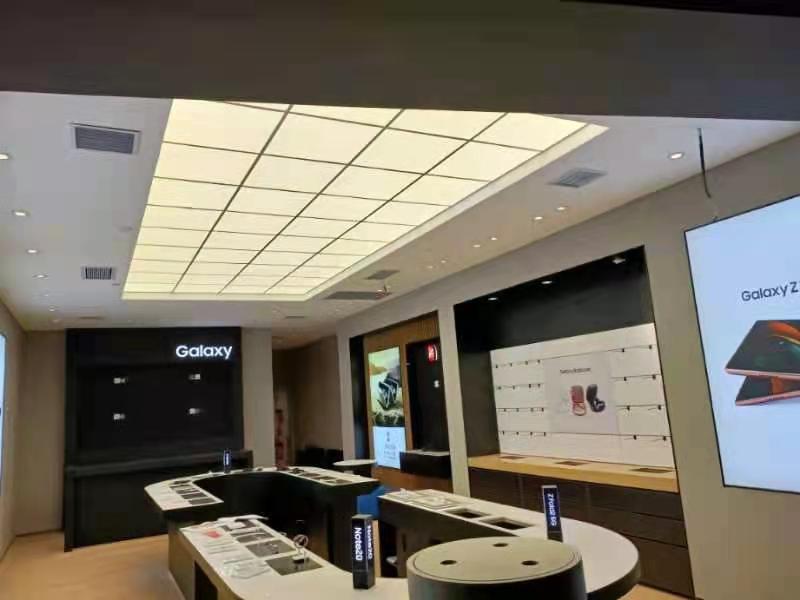 Frameless Led Panel Light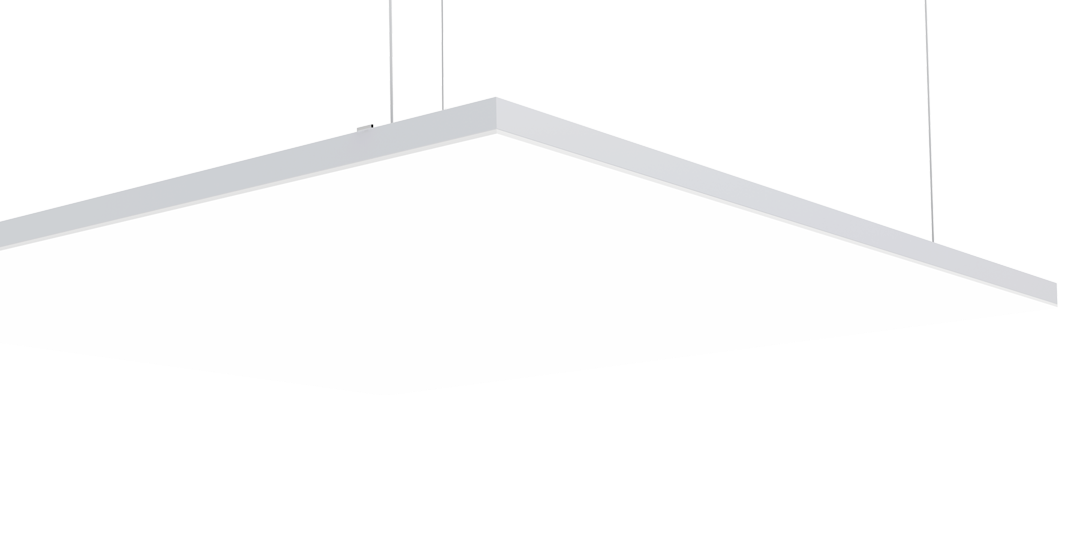 Product Name: Frameless LED Panel Light
    Model: HL-PF6060-44W
    Specification: Frameless led panel light 595x595x17mm/44w/AC220-240V/4000kelvin/110lm/watts
    Dimming: Optional
    Areas of application: 
    Interior application/ Decorative domestic lighting/ 
    Ceiling suspending/suspending and joint together/ embedded mounting( include accessories) 
    Product advance:     The Frameless structural design makes it special and elegant
5mm thickness diffuser with extremely even light output provides homogenous light distribution.
Hight lumen output, high CRI>80
With stable quality Philip driver and led SMD chip 
Material: Aluminum housing + PMMA diffuser      Parameters details: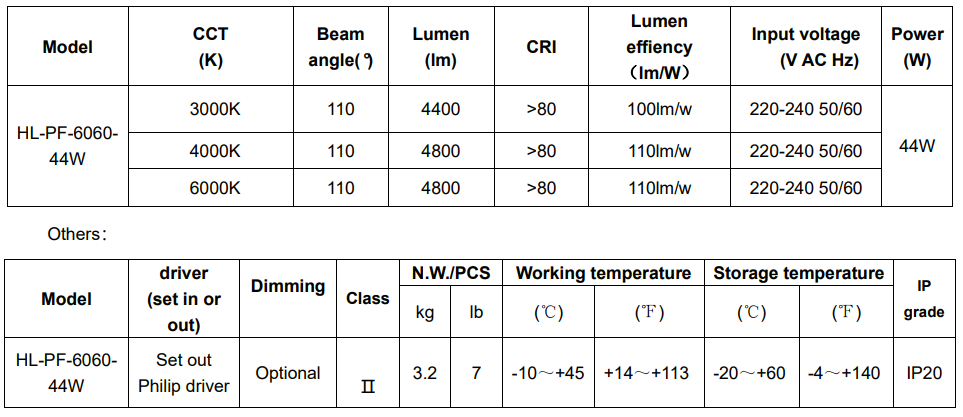 Notes:Testing environment temperature: 25±2℃[77±3.6℉]；Above testing include LED chip and driverProduct dimension: Length 595mmx Wide 595mm x H 17mm